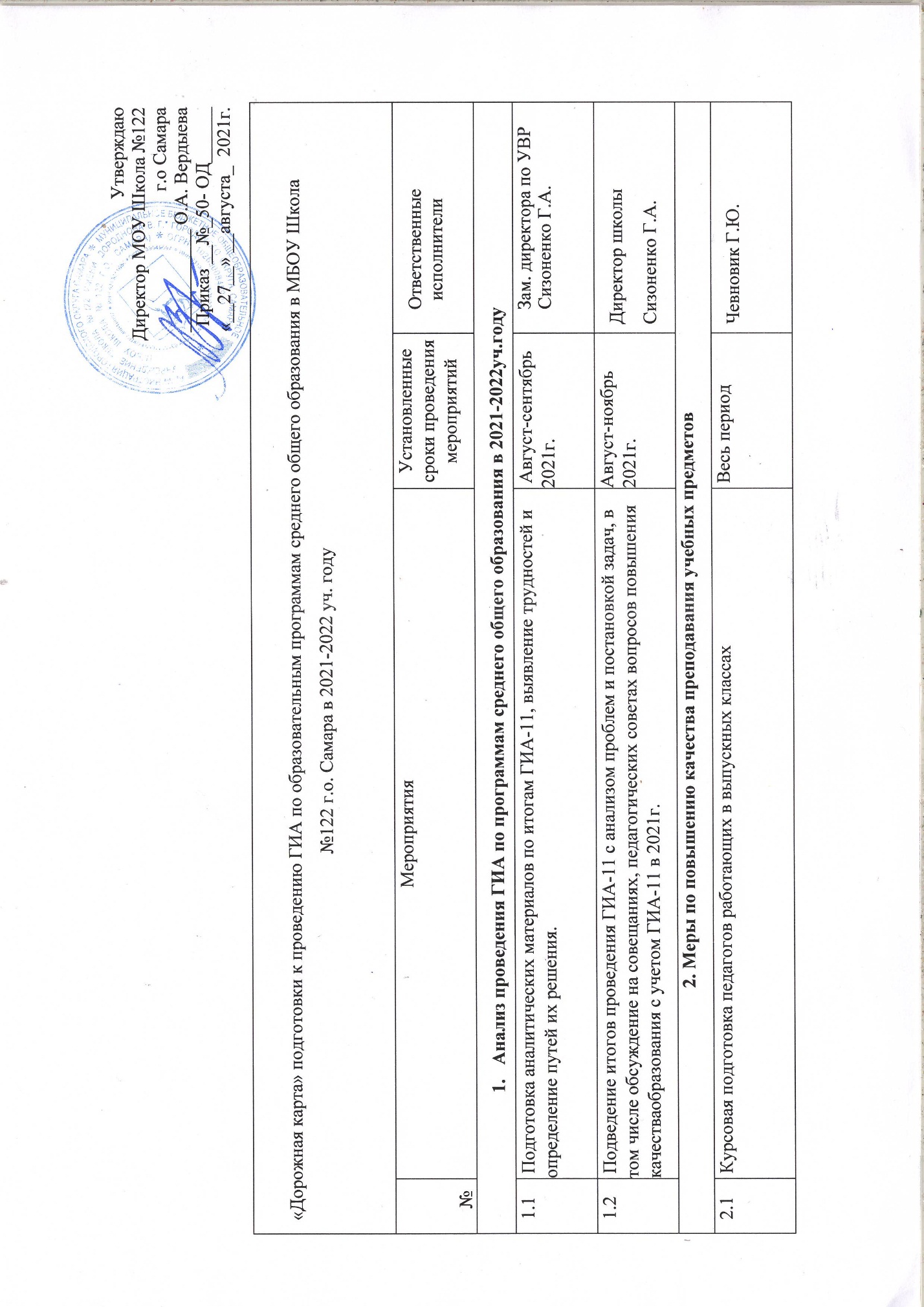 «Дорожная карта» подготовки к проведению ГИА по образовательным программам среднего общего образования в МБОУ Школа №122 г.о. Самара в 2021-2022 уч. году«Дорожная карта» подготовки к проведению ГИА по образовательным программам среднего общего образования в МБОУ Школа №122 г.о. Самара в 2021-2022 уч. году«Дорожная карта» подготовки к проведению ГИА по образовательным программам среднего общего образования в МБОУ Школа №122 г.о. Самара в 2021-2022 уч. году«Дорожная карта» подготовки к проведению ГИА по образовательным программам среднего общего образования в МБОУ Школа №122 г.о. Самара в 2021-2022 уч. году№МероприятияУстановленные сроки проведения мероприятийОтветственные исполнителиАнализ проведения ГИА по программам среднего общего образования в 2021-2022уч.годуАнализ проведения ГИА по программам среднего общего образования в 2021-2022уч.годуАнализ проведения ГИА по программам среднего общего образования в 2021-2022уч.годуАнализ проведения ГИА по программам среднего общего образования в 2021-2022уч.году1.1 Подготовка аналитических материалов по итогам ГИА-11, выявление трудностей и определение путей их решения. Август-сентябрь 2021г.Зам. директора по УВР  Сизоненко Г.А.1.2 Подведение итогов проведения ГИА-11 с анализом проблем и постановкой задач, в том числе обсуждение на совещаниях, педагогических советах вопросов повышения качестваобразования с учетом ГИА-11 в 2021г.Август-ноябрь 2021г.Директор школыСизоненко Г.А.2. Меры по повышению качества преподавания учебных предметов2. Меры по повышению качества преподавания учебных предметов2. Меры по повышению качества преподавания учебных предметов2. Меры по повышению качества преподавания учебных предметов2.1 Курсовая подготовка педагогов работающих в выпускных классах Весь периодМизунова Л.П.2.2 Участие обучающихся в пробных экзаменах по предметам выбораДекабрь 2021г.Март 2022г.Зам. директора по УВР  Сизоненко Г.А.2.3.Участие в вебинаре «А кт уальные проблемы подготовки об учающих ся к ЕГЭ -2022»В течение годаДиректор школы 2.4.Участие учителей -предметников в курсах повышения квалификации учителей по общеобразовательн ым предметам, по которым прово дится ГИА-11, в специальных семинарах, посвящённ ых обмену опытом подготовки выпускников к ГИА -11, вебинарах.весь периодЗам. директора по УВР Сизоненко Г.А.2.5.Подготовка обучающихся к ЕГЭ.В течение учебного годаЗам. директора по УВР  Сизоненко Г.А.учителя-предм етники3. Нормативн ое правовое обеспечение ГИА -113. Нормативн ое правовое обеспечение ГИА -113. Нормативн ое правовое обеспечение ГИА -113. Нормативн ое правовое обеспечение ГИА -113.1.Методическое, информационное и организационное сопровождение хода подготовки к ГИА-11весь периодЗам. директора по УВР  Сизоненко Г.А.3.2.Своеврем енное ознакомление с актуальными нормативно -правовыми документами федерального и регионального уровней.весь периодЗам. директора по УВР  Сизоненко Г.А.3.3.Формирование предварительного списка работников пунктов проведения экзаменов (далее-ППЭ) из числа педагогических работниковфевраль 2022ДиректорЗам. директора по УВР  Сизоненко Г.А.3.4.Своевременное ознакомление с памятками о правилах проведения ЕГЭ в 2022 год у выпускников, о порядке проведения ГИА-11 родителей (законных представителей) участников ЕГЭ .По мере пост упленияДиректорЗам. директора по УВР  Сизоненко Г.А.4.. Участ ие в обучении лиц, привлекаемых к проведению ГИА -114.. Участ ие в обучении лиц, привлекаемых к проведению ГИА -114.. Участ ие в обучении лиц, привлекаемых к проведению ГИА -114.. Участ ие в обучении лиц, привлекаемых к проведению ГИА -114.. Участ ие в обучении лиц, привлекаемых к проведению ГИА -114.. Участ ие в обучении лиц, привлекаемых к проведению ГИА -114.1.4.1.Направление на обучение лиц, привлекаемых к подготовке и проведению ГИА -11По графикуПо графикуЗам. директора по УВР  Сизоненко Г.А.4.2.4.2.Участие в организации обучения по вопросам подготовки и проведения ГИА -11: - лиц, привлекаемых к организации и проведению ГИА -11.По графику По графику Зам. директора по УВР  Сизоненко Г.А.4.2.4.2.Участие в об учении по вопросам подготовки и проведения ЕГЭ (в том числе с использованием технологии «Печать полного комплекта экзаменационных материалов» и «Сканирование бланков ответов участников ЕГЭ в ППЭ» лиц, при влекаемых к организации и проведению ЕГЭ в ППЭВ течение учебного годаВ течение учебного годаЗам. директора по УВР  Сизоненко Г.А.4.34.3Участие участников ЕГЭ в обучении по вопросам заполнения бланков ЕГЭ и технологии проведения ЕГЭ в ППЭ.Участие участников ЕГЭ в обучении по вопросам заполнения бланков ЕГЭ и технологии проведения ЕГЭ в ППЭ.В течение учебного годаЗам. директора по УВР  Сизоненко Г.А.4.4.4.4.Участие в апробациях, проводимых РособрнадзоромУчастие в апробациях, проводимых РособрнадзоромАпробация апрельЗам. директора по УВР  Сизоненко Г.А.4.5.4.5.Участие вып ускников 11 классов в региональных репетиционных экзаменах с целью отработки процедуры проведения ЕГЭ в ППЭУчастие вып ускников 11 классов в региональных репетиционных экзаменах с целью отработки процедуры проведения ЕГЭ в ППЭмайЗам. директора по УВР  Сизоненко Г.А.4.6.4.6.Участие работников ППЭ в отработке проц ед уры проведения ЕГЭ в ППЭ в х оде тренировочных мероприятий в форме ЕГЭ (федеральных и региональных).Участие работников ППЭ в отработке проц ед уры проведения ЕГЭ в ППЭ в х оде тренировочных мероприятий в форме ЕГЭ (федеральных и региональных).В течение учебного годаЗам. директора по УВР  Сизоненко Г.А.4.7.4.7.Организаци я об учения лиц, привлекаемых к проведению ГИА -11 на учебн ой платформе edu.rustest.ruОрганизаци я об учения лиц, привлекаемых к проведению ГИА -11 на учебн ой платформе edu.rustest.ruФевраль-март 2020 г.Зам. директора по УВР  Сизоненко Г.А.5. Организационное сопровождение ЕГЭ5. Организационное сопровождение ЕГЭ5. Организационное сопровождение ЕГЭ5. Организационное сопровождение ЕГЭ5.1.Создание условий в ППЭ для участников ГИА-11 с ограниченными возможностямиздоровья (далее ОВЗ), детей –инвалидов и инвалидов:Зам. директора по УВР  Сизоненко Г.А.5.1.1.сбор ин формации об об уч ающих ся, относящих ся к категории лиц с ОВЗ, детей- инвалидов и инвалидов;До 20 ноября 2019 г. По мере необх одимостиЗам. директора по УВР  Сизоненко Г.А.5.1.2.подготовка док ументов, подтверждающих статус участников ГИА -11 с ОВЗ, детей - ин валидов и инвалидов;В течение годаЗам. директора по УВР  Сизоненко Г.А.5.1.3.определение лиц с ОВЗ, детей-инвалидов, инвалидов, нуждающихся в присутствии ваудитории ассистента, оказывающего необходим ую техническую помощь;В течение годаЗам. директора по УВР  Сизоненко Г.А.5.1.4.определение лиц с ОВЗ, детей-инвалидов, инвалидов, нуждающихся виспользовании необходимых технических средств;В течение годаЗам. директора по УВР  Сизоненко Г.А.5.1.5.ин формационно-разъяснительная работа с участн ик ами ГИА-11, их родителями(законными представителями) об особенностях проведения ГИА -11 для лиц, с ОВЗ, детей -инвалидов, инвалидов;В течение годаЗам. директора по УВР  Сизоненко Г.А.5.1.6.организация обследования вып ускников с ОВЗ специалистами ТПМПКОктябрь 2019 г.Зам. директора по УВР  Сизоненко Г.А.5.2.Проведение организаци онно -технологических мероприятий подготовки ипроведения ЕГЭ по иностранным языкам с включённым разделом «Говорение»:Зам. директора по УВР  Сизоненко Г.А.5.2.1.сбор информации о количестве участников ЕГЭ по иностранным языкам с включённым разделом «Говорение»;До 1 февраля 2020 г.Зам. директора по УВР  Сизоненко Г.А.5.2.2.проведени е информационно -разъяснительной работы с участниками ЕГЭ, ихродителями (законными представителями) об особенностях проведения ЕГЭ по иностранным языкам с включением раздела «Говорение».В течение годаЗам. директора по УВР  Сизоненко Г.А.5.3.Назначение лиц, ответственных за проведение ГИА -11 и внесени я сведений в РИСОктябрь 2019Директор5.4.Сбор предварительной информации о планируемом количестве участников ГИА -11 в 2019 году из числа:1) Выпускников текущего года, в том числе с ОВЗ, детей -инвалидов, инвалидов; 2) Лиц, не прошедших ГИА-11 в 2019 год у;3) Выпускников прошлых лет.до 20 ноября 2019 г.до 1 февраля 2020 г.Зам. директора по УВР  Сизоненко Г.А.5.5.Организация работы по сбору данных в соответствии с утверждённым Рособрнадзором форматом и составом файлов РИС ГИА.Октябрь 2019г. – июль2020 г.Зам. директора по УВР  Сизоненко Г.А.5.6.Подготовка и направлени е в РЦОИ Самарской области«Р егиональный центр оценки качества образов ания»:Зам. директора по УВР  Сизоненко Г.А.5.6.1.Сведени я о вып ускниках тек ущего годаВ течение 2 дней со дня пол учения сведенийДиректор школы Зам. директора по УВР  Сизоненко Г.А.5.6.2.Об участниках проведения итогового сочинения (изложения)В течение 2 дней со дня пол учения сведенийДиректор школы Зам. директора по УВР  Сизоненко Г.А.5.6.3.Об участниках ГИА -11 с указанием перечня образовательных предметов, выбранных для сдачи ГИА-11, сведений о форме ГИА-11;В течение 2 дней со дня пол учения сведенийДиректор школы Зам. директора по УВР  Сизоненко Г.А.5.6.4.об отнесении участников итогового сочинения (изложения) к категории лиц с О ВЗ,детей -ин валидов, инвалидов;В течение 2 дней со дня пол учения сведенийДиректор школы Зам. директора по УВР  Сизоненко Г.А.5.6.5.О работн иках ППЭВ течение 2 дней со дня пол учения сведенийДиректор школы Зам. директора по УВР  Сизоненко Г.А.5.6.6.О наличии у участников ГИА-11 доп уска к прох ождению ГИА-11В течение 2 дней со дня принятия решенияДиректор школы Зам. директора по УВР  Сизоненко Г.А.5.6.7.О распределении участ ников и тогового сочинения (изложения) по ППЭПо приказу Самарского управленияЗам. директора по УВР  Сизоненко Г.А.5.6.8.Об общественных наблюдателяхПо приказу Самарского управленияЗам. директора по УВР  Сизоненко Г.А.5.6.9.Организация приёма заявлений на участие в ГИА -11:1) В досрочный и основной периоды проведения ГИА-11 в 2020 год у; 2) В дополнительный (сентябрьский) период 2020 года.До 1 февраля 2020 г., До 20 августа 2020 г.Зам. директора по УВР  Сизоненко Г.А.5.6.11 .Организация тиражирования, оформления и выдачи участникам ГИА -11уведомлений установленной формы.По приказу Самарского управленияЗам. директора по УВР  Сизоненко Г.А.5.7.Координация организации доставки выпускников к ППСогласно расписаниюЗам. директора по УВР  Сизоненко Г.А.5.8.Координация обеспечения участия в процессе проведения ГИА -11 лиц, при влекаемых к проведению ЕГЭ, ГВЭСогласно расписаниюЗам. директора по УВР  Сизоненко Г.А.5.9.Обеспечение доставки членов ГЭК в ППЭСогласно расписаниюСизоненко Г.А.5.10.Работа по привлечению общественных наблюдателей к участию в ГИА -11.По приказу Самарского управленияЗам. директора по УВР  Сизоненко Г.А.5.11.Участие в проведении ЕГЭ и ГВЭ согласно расписанию, утвержд ённому Минобрнауки России:в основной период;Согласно расписаниюЗам. директора по УВР  Сизоненко Г.А.5.12.Организ ация озн акомления участников ГИА -11 с рез ультатами ЕГЭсогласно график уобработки ЭМ и график у обработки апелляцийСизоненко Г.А.5.13.Координация передачи в ГЭК апелляций о несогласии с выставл енными балламисогласно графикуобработки апелляцийЗам. директора по УВР  Сизоненко Г.А.6. Мероприятия по информационному сопровождению ГИА-116. Мероприятия по информационному сопровождению ГИА-116. Мероприятия по информационному сопровождению ГИА-116. Мероприятия по информационному сопровождению ГИА-116.1.Подготовка и проведени е классных и родительских собраний по тематике ГИА -11 с участи ем представител ей отдела общего образованиявесь периодСизоненко Г.А. классные руководители6.2.Своевременная публикация на сайте школы материалов о подготовке и проведении ГИА-11, в том числе:- о сроках и местах подачи заявлений на сдачу ГИА -11 (для вып уск ников тек ущ его года), местах регистрации на сдачу ЕГЭ (для выпускников прошлых лет);- о сроках проведения итогового сочинения (изложения);- о сроках, местах и порядке подачи и рассмотрения апелляций;- о сроках, местах и порядке информирования о результатах ЕГЭне позднее, чем за 2 месяца до завершения срока подачи заявленияне позднее, чем за 2 месяца до завершения срока подачи заявленийне позднее, чем за меся ц до завершения срокаподачи заявленийне позднее, чем за месяц до начала экзаменовДиректор школы6.3.Информационно-разъяснительная работа с родителями (законными представителями), выпускниками, педагогами (плакаты, видеоролики, телефоны «г орячей лин ии»)Весь периодСизоненко Г.А. классные руководители6.4.Доведение до свед ения лиц, привлекаемых к организации и проведению итогового сочин ения (изложения), уч астников итогового сочин ения (изложения), инструкций по проведению итогового сочинения (изложения)Октябрь-ноябрь 2019 г.Директор школызам. директора по УВР7. Контроль за организацией и проведением ГИА-117. Контроль за организацией и проведением ГИА-117. Контроль за организацией и проведением ГИА-117. Контроль за организацией и проведением ГИА-117.1.Доведение до сведения лиц, привлекаемых к организации и проведению ГИА -11, участников ГИА-11 инструкций по проведению ГИА -11.январь-май 2020Сизоненко Г.А. классные руководители 7.2.Организация и проведение встреч с выпускниками по вопросам подготовки и проведения ГИА-11 в форме ЕГЭ.В течение годаСизоненко Г.А. классные руководители 7.3.Оформление информационных стендов для родителей (законных представителей) и выпускниковвесь периодСизоненко Г.А.7.4.Оказание псих олого -педагогической поддержки участникам ГИА -11, их родителям (законным представителям)Весь периодПедагог-псих олог 7.5.Организац ия оповещения участников ГИА -11 о публикации рез ультатов ЕГЭ, Г ВЭ по каждому общеобраз овательному предметуВ установленные срокиклассные руководители8. Контроль за организацией и проведением ГИА -118. Контроль за организацией и проведением ГИА -118. Контроль за организацией и проведением ГИА -118. Контроль за организацией и проведением ГИА -118.1.Контроль за организацией и проведением информационно -разъяснительной работы по вопросам подготовки и проведения ГИА -11 с их уч астниками и лиц ам и, привлекаемыми к ОГЭ и ГВЭ: мониторинг органи зации общешкольных, классных родительских собраний.Весь периодДиректор зам. директора по УВР 8.2.Контроль за подготовкой выпускников 11 классов к участию в ГИА -11:-мониторинг качества подготовки по предметам, выбираемым учащимися для сдачи в форме ЕГЭ и ГВЭ;-посещение уроков учителей-предметников, оказание необходимой методической помощи;- мониторинг включения в деятельность школьных методических объединенийВесь периодДиректор школызам. директора по УВР классные руководителивопросов подготовки к ГИА-11;- привлечение Интернет -ресурсов для подготовки к ГИА-11.8.3.Контроль за подготовкой ППЭ к ГИА -11:1) Проверка наличия необходимых док ументов;2) Мониторинг создания условий на ППЭ.Февраль-март 2020 г., апрель –май 2020 г.8.4.Контроль за своевременным и качественным внесением ответственными лицами сведений в РИС ГИА-11В соответствии сграфикомДиректор школы зам. директора по УВР 8.5..Контроль миграции выпускников 11 классов.Сентябрь 2019-май 2020Директор школы